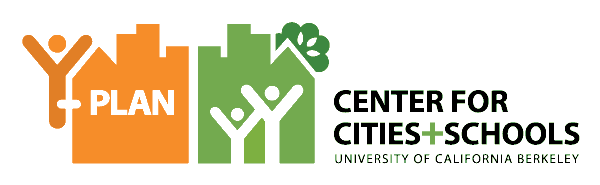 Water We Going to Do About This Problem?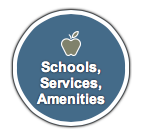 Brooklyn, NYC Bushwick Leaders High School 9th Grade QUESTIONHow can BLHS improve access to clean and cold water and still maintaining sustainable practices?COMMUNITY OF PRACTICEInstructor: Mr. KellyStudents: 9th Grade BLHS ElectiveClient(s): Principal ReillyYOUTH DRIVEN DATA AND INSIGHTSSite Mapping & SWOT analysis of water access in schoolOnly water fountains in the school are on the first and second floors, none on the third and fourth floorsThere were gum wrappers and other trash in the water fountainFountain on first floor is at least 30 feet or more away from classroomsWater is warm and dirty Water has low pressure with a button that is difficult to holdNo water fountain or alternative access in the gym or cafeteriaSurvey of 105 BLHS students 17.1% of students drink the school water once per week24.8% of students don't participate in drinking the school water due to the fact that it is unappealing. 87.6% of students think that the school needs a minimum of 4-5 water fountains. RECOMMENDATIONSSHORT-TERM (1-6 Months)Reusable and branded water bottles for all studentsWater coolers in the gym, cafeteria, and third/fourth floors where there is no fountainSustainability education campaign with workshops and fliersLONG-TERM (1-3 Years)Install bottle-filling stations with hands-free operation, filter, and bottle/cup filler. Water sources on all floorsFix and update pipesNEXT STEPS AND SHARED ACCOUNTABILITY:Present research and recommendations to Principal Reilly and share school-wide. 